МИНИСТЕРСТВО ПРИРОДНЫХ РЕСУРСОВ И ЭКОЛОГИИРОССИЙСКОЙ ФЕДЕРАЦИИПИСЬМОот 20 февраля 2018 г. N 05-12-32/5143О ПРЕДОСТАВЛЕНИИИНФОРМАЦИИ ДЛЯ ИНЖЕНЕРНО-ЭКОЛОГИЧЕСКИХ ИЗЫСКАНИЙМинистерство природных ресурсов и экологии Российской Федерации (далее - Минприроды России) взамен ранее направленного письма от 21.12.2017 N 05-12-32/35995 направляет информационное письмо по вопросу предоставления сведений о наличии (отсутствии) особо охраняемых природных территорий (далее - ООПТ) федерального значения на участке предполагаемого осуществления хозяйственной и иной деятельности.Заинтересованные лица обращаются в Минприроды России для получения сведений в отношении наличия или отсутствия ООПТ федерального значения в рамках требований, указанных в СП 47.13330.2016 "Свод правил. Инженерные изыскания для строительства. Основные положения", утвержденных приказом Минстроя России от 30.12.2016 N 1033/пр (далее - СП) и вступивших в силу с 1 июля 2017 года.Так, пунктом 8.1.11 СП технический отчет по результатам инженерно-экологических изысканий в общем виде должен содержать в том числе раздел "Изученность экологических условий", включая наличие материалов федеральных и региональных специально уполномоченных государственных органов в сфере изучения, использования, воспроизводства, охраны природных ресурсов и охраны окружающей среды. Также в подразделе "Зоны с особым режимом природопользования (экологических ограничений)" раздела "Результаты инженерно-экологических работ и исследований" должны содержаться сведения об особо охраняемых природных территориях.Принимая во внимание массовый характер поступающих в Минприроды России (до 10 тысяч в год) запросов от заинтересованных лиц при проведении инженерно-экологических изысканий, направляем исчерпывающий перечень муниципальных образований субъектов Российской Федерации, в границах которых имеются ООПТ федерального значения, их охранные зоны, а также территории, зарезервированные под создание новых ООПТ федерального значения согласно Плану мероприятий по реализации Концепции развития системы особо охраняемых природных территорий федерального значения на период до 2020 года, утвержденному распоряжением Правительства Российской Федерации от 22.12.2011 N 2322-р, находящиеся в ведении Минприроды России (далее - Перечень). Также перечень содержит ООПТ федерального значения находящиеся в ведении других организаций.В иных административно-территориальных образованиях отсутствуют существующие и планируемые к созданию ООПТ федерального значения и их охранные зоны.Также справочно сообщаем, что информация о границах существующих ООПТ частично размещена на сайте http://oopt.kosmosnimki.ru.При реализации объектов на территориях указанных в перечне необходимо обращаться в организацию, в чьем ведении находятся указанные ООПТ.Дополнительно обращаем внимание, что в настоящее время уполномоченные органы государственной власти Российской Федерации и субъектов Российской Федерации не располагают информацией о наличии (отсутствии) объектов животного и растительного мира, занесенных в Красную книгу Российской Федерации, а также путей миграции в пределах локального участка, где планируется осуществлять хозяйственную деятельность.На основании постановлений Правительства Российской Федерации: от 19.01.2006 N 20, от 05.03.2007 N 145, от 16.02.2008 N 87 любое освоение земельного участка сопровождается инженерно-экологическими изысканиями с проведением собственных исследований на предмет наличия растений и животных, занесенных в Красные книги Российской Федерации и субъекта Российской Федерации.Согласно Приложениям C и B к Российскому национальному стандарту добровольной лесной сертификации по схеме Лесного попечительского совета, версии 5 (документ одобрен Координационным советом национальной инициативы ЛПС 25.12.2007, аккредитован FSC International в 2008 году), для получения достоверной информации по запрашиваемым участкам исполнитель самостоятельно проводит оценку воздействия на окружающую среду и/или экологическую экспертизу с целью инвентаризаций редких и находящихся под угрозой исчезновения видов растений, животных и грибов, в том числе занесенных в Красную книгу Российской Федерации и красные книги субъектов Российской Федерации.Предприятие собирает доступную информацию о ключевых биотопах: местообитаниях редких и находящихся под угрозой исчезновения видов растений, грибов и беспозвоночных животных, а также участках, имеющих особое значение для осуществления жизненных циклов (размножения, выращивания молодняка, нагула, отдыха, миграции и других) позвоночных животных, присутствующих на сертифицируемой территории.Вся полученная информация предоставляется в орган государственной власти субъекта Российской Федерации, осуществляющий переданные полномочия в области охраны и использования объектов животного мира, в том числе по ведению государственного учета численности, государственного мониторинга, и государственного кадастра объектов животного мира, включая объекты, занесенные в Красную книгу Российской Федерации на территориях субъектов Российской Федерации, за исключением особо охраняемых природных территорий федерального значения в соответствии со ст. 6 Федерального закона от 24.04.1995 N 52 "О животном мире".В связи с изложенным считаем возможным использовать данное письмо с приложенным Перечнем, как информацию о сведениях об ООПТ федерального значения, выданную уполномоченным государственным органом исполнительной власти в сфере охраны окружающей среды, при проведении инженерных изысканий и разработке проектно-сметной документации.М.К.КЕРИМОВПриложениек письму Минприроды Россииот 20.02.2018 N 05-12-32/5143ПЕРЕЧЕНЬМУНИЦИПАЛЬНЫХ ОБРАЗОВАНИЙ СУБЪЕКТОВ РОССИЙСКОЙ ФЕДЕРАЦИИ,В ГРАНИЦАХ КОТОРЫХ ИМЕЮТСЯ ООПТ ФЕДЕРАЛЬНОГО ЗНАЧЕНИЯ,ИХ ОХРАННЫЕ ЗОНЫ, А ТАКЖЕ ТЕРРИТОРИИ, ЗАРЕЗЕРВИРОВАННЫЕПОД СОЗДАНИЕ НОВЫХ ООПТ ФЕДЕРАЛЬНОГО ЗНАЧЕНИЯ СОГЛАСНОПЛАНУ МЕРОПРИЯТИЙ ПО РЕАЛИЗАЦИИ КОНЦЕПЦИИ РАЗВИТИЯ СИСТЕМЫОСОБО ОХРАНЯЕМЫХ ПРИРОДНЫХ ТЕРРИТОРИЙ ФЕДЕРАЛЬНОГО ЗНАЧЕНИЯНА ПЕРИОД ДО 2020 ГОДА, УТВЕРЖДЕННОМУ РАСПОРЯЖЕНИЕМПРАВИТЕЛЬСТВА РОССИЙСКОЙ ФЕДЕРАЦИИ ОТ 22.12.2011 N 2322-Р,НАХОДЯЩИЕСЯ В ВЕДЕНИИ МИНПРИРОДЫ РОССИИ И ИНЫХ ОРГАНИЗАЦИЙ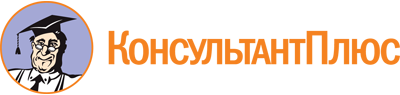 <Письмо> Минприроды России от 20.02.2018 N 05-12-32/5143
"О предоставлении информации для инженерно-экологических изысканий"Документ предоставлен КонсультантПлюс

www.consultant.ru

Дата сохранения: 01.08.2019
 Код субъекта РФСубъект Российской ФедерацииАдминистративно-территориального единица субъекта РФКатегория федерального ООПТНазвание ООПТПринадлежность1Республика АдыгеяМайкопский районГосударственный природный заповедникКавказский имени Х.Г. ШапошниковаМинприроды РоссииРеспублика Адыгеяг. МайкопДендрологический парк и ботанический садДендрарий Адыгейского государственного университетаМинобрнауки России,ФГБОУ высшего профессионального образования "Адыгейский государственный университет"2Республика БашкортостанБурзянский районГосударственный природный заповедникБашкирскийМинприроды РоссииРеспублика БашкортостанБурзянский районГосударственный природный заповедникШульган-ТашМинприроды РоссииРеспублика БашкортостанБелорецкий районЗАТО г. МежгорьеГосударственный природный заповедникЮжно-УральскийМинприроды РоссииРеспублика Башкортостанг. УфаДендрологический парк и ботанический садБотанический сад-институт Уфимского научного центра РАНРАН,Учреждение РАН Ботанический сад-институт Уфимского научного центра РАНРеспублика БашкортостанБурзянский район,Кугарчинский район,Мелеузовский районНациональный паркБашкирияМинприроды России3Республика БурятияМухоршибирский районГосударственный природный заказникАлтачейскийМинприроды РоссииРеспублика БурятияКабанский районГосударственный природный заказникКабанскийМинприроды РоссииРеспублика БурятияСеверо-Байкальский районГосударственный природный заказникФролихинскийМинприроды РоссииРеспублика БурятияДжидинский район,Кабанский район,Селенгинский районГосударственный природный заповедникБайкальскийМинприроды РоссииРеспублика БурятияСеверо-Байкальский районГосударственный природный заповедникБаргузинский имени К.А. ЗабелинаМинприроды РоссииРеспублика БурятияКурумканский районГосударственный природный заповедникДжергинскийМинприроды РоссииРеспублика БурятияБаргузинский районНациональный паркЗабайкальскийМинприроды РоссииРеспублика БурятияТункинский районНациональный паркТункинскийМинприроды РоссииРеспублика БурятияДжидинский районПланируемый к созданию государственный природный заповедникДжидинскийМинприроды России4Республика АлтайТурочакский район,Улаганский районГосударственный природный заповедникАлтайскийМинприроды РоссииРеспублика АлтайУсть-Коксинский районГосударственный природный заповедникКатунскийМинприроды РоссииРеспублика АлтайКош-Агачский районНациональный паркСайлюгемскийМинприроды РоссииРеспублика АлтайТретьяковский,Краснощековский,Курьинский,ЗмеиногорскийПланируемый к созданию национальный паркГорная КолываньМинприроды РоссииРеспублика Алтайг. Горно-АлтайскДендрологический парк и ботанический садАгробиостанция Горно-Алтайского государственного университетаМинобрнауки России,ФГБОУ высшего профессионального образования "Горно-Алтайский государственный университет"Республика АлтайШебалинский районДендрологический парк и ботанический садГорно-Алтайский ботанический сад (филиал ЦСБС СО РАН)РАН,ФГБУ науки Центральный сибирский ботанический сад СО РАН5Республика ДагестанБабаюртовский район,Кизлярский район,г.о. МахачкалаГосударственный природный заказникАграханскийМинприроды РоссииРеспублика ДагестанДербентский район,Магарамкентский районГосударственный природный заказникСамурскийМинприроды РоссииРеспублика ДагестанАхтынский район,Дербентский район,Докузпаринский район,Магарамкентский районПланируемый к созданию национальный паркСамурскийМинприроды РоссииРеспублика ДагестанТляратинский районГосударственный природный заказникТляратинскийМинприроды РоссииРеспублика ДагестанКумторкалинский район,Тарумовский районГосударственный природный заповедникДагестанскийМинприроды РоссииРеспублика Дагестанг. МахачкалаДендрологический парк и ботанический садБотанический сад ГОУ ВПО Дагестанского государственного университетаМинобрнауки России,ФГБОУ высшего образования "Дагестанский государственный университет"Республика Дагестанг. МахачкалаДендрологический парк и ботанический садГорный ботанический сад Дагестанского научного центра РАНРАН,Учреждение РАН Горный ботанический сад Дагестанского научного центра РАН6Республика ИнгушетияДжейрахский район,Сунженский районГосударственный природный заказникИнгушскийМинприроды РоссииРеспублика ИнгушетияДжейрахский район,Сунженский районГосударственный природный заповедникЭрзиМинприроды России7Кабардино-Балкарская РеспубликаЧегемский район,Черекский районГосударственный природный заповедникКабардино-Балкарский высокогорныйМинприроды РоссииКабардино-Балкарская РеспубликаЗольский район,Эльбрусский районНациональный паркПриэльбрусьеМинприроды РоссииКабардино-Балкарская Республикаг. НальчикДендрологический парк и ботанический садБотанический сад Кабардино-Балкарского государственного университетаМинобрнауки России,ГОУ высшего профессионального образования "Кабардино-Балкарский государственный университет"8Республика КалмыкияЧерноземельский районГосударственный природный заказникМеклетинскийМинприроды РоссииРеспублика КалмыкияКетченеровский район,Юстинский район,Яшкульский районГосударственный природный заказникСарпинскийМинприроды РоссииРеспублика КалмыкияЮстинский район,Яшкульский районГосударственный природный заказникХарбинскийМинприроды РоссииРеспублика КалмыкияПриютненский район,Черноземельский район,Яшалтинский район,Яшкульский районГосударственный природный заповедникЧерные землиМинприроды России9Карачаево-Черкесская РеспубликаКарачаевский районГосударственный природный заказникДаутскийМинприроды РоссииКарачаево-Черкесская РеспубликаЗеленчукский район,Карачаевский район,Урупский районГосударственный природный заповедникТебердинскийМинприроды РоссииКарачаево-Черкесская РеспубликаУрупский районГосударственный природный заповедникКавказский имени Х.Г. ШапошниковаМинприроды России10Республика КарелияМедвежьегорский районГосударственный природный заказникКижскийМинприроды РоссииРеспублика КарелияОлонецкий районГосударственный природный заказникОлонецкийМинприроды РоссииРеспублика КарелияКондопожский районГосударственный природный заповедникКивачМинприроды РоссииРеспублика КарелияКостомукшский г.о.,Муезерский районГосударственный природный заповедникКостомукшскийМинприроды РоссииРеспублика КарелияПудожский районНациональный паркВодлозерскийМинприроды РоссииРеспублика КарелияКостомукшский г.о.Национальный паркКалевальскийМинприроды РоссииРеспублика КарелияЛоухский районНациональный паркПаанаярвиМинприроды РоссииРеспублика КарелияПиткярантский район,Лахденпохский район,Сортавальский районПланируемый к созданию национальный паркЛадожские ШхерыМинприроды РоссииРеспублика КарелияПетрозаводский городской округДендрологический парк и ботанический садБотанический сад Петрозаводского государственного университетаМинобрнауки России,ФГБОУ высшего профессионального образования "Петрозаводский государственный университет"11Республика КомиТроицко-Печорскийг.о. ВуктылГосударственный природный заповедникПечоро-ИлычскийМинприроды РоссииРеспублика Комиг.о. Вуктыл,г.о. Инта,м.о. ПечораНациональный паркЮгыд ваМинприроды РоссииРеспублика КомиКойгородский район,Прилузский районПланируемый к созданию национальный паркКойгородскийМинприроды РоссииРеспублика Комиг. СыктывкарДендрологический парк и ботанический садАгробиостанция Коми государственного педагогического институтаМинобрнауки России,ФГБОУ высшего профессионального образования "Коми государственный педагогический институт"Республика Комиг. СыктывкарДендрологический парк и ботанический садБотанический сад Института биологии Коми НЦ УрО РАНРАН,ФГБУ науки Институт биологии Коми научного центра УрО РАНРеспублика Комиг. СыктывкарДендрологический парк и ботанический садБотанический сад Сыктывкарского государственного университетаМинобрнауки России,ФГБОУ высшего профессионального образования "Сыктывкарский государственный университет"12Республика Марий ЭлКилемарский район,Медведевский районГосударственный природный заповедникБольшая КокшагаМинприроды РоссииРеспублика Марий ЭлВолжский район,Звениговский район,Моркинский районНациональный паркМарий ЧодраМинприроды РоссииРеспублика Марий Элг. Йошкар-ОлаДендрологический парк и ботанический садБотанический сад Марийского государственного технического университетаМинобрнауки России,ФГБОУ высшего профессионального образования "Марийский государственный технический университет"13Республика МордовияТемниковский районГосударственный природный заповедникМордовский имени П.Г. СмидовичаМинприроды РоссииРеспублика МордовияБольшеигнатовский район,Ичалковский районНациональный паркСмольныйМинприроды РоссииРеспублика Мордовияг.о. СаранскДендрологический парк и ботанический садБотанический сад им. В.Н. Ржавитина Мордовского государственного университета им. Н.П. ОгареваМинобрнауки России,ФГБОУ высшего профессионального образования "Мордовский государственный университет им. Н.П. Огарева"14Республика Саха (Якутия)Булунский районГосударственный природный заповедникУсть-ЛенскийМинприроды РоссииРеспублика Саха (Якутия)Олекминский районГосударственный природный заповедникОлекминскийМинприроды РоссииРеспублика Саха (Якутия)Булунский районПланируемый к созданию государственный природный заказникНовосибирские ОстроваМинприроды РоссииРеспублика Саха (Якутия)Хангаласский район.Алданский район,Олекминский районПланируемый к созданию национальный паркЛенские СтолбыМинприроды РоссииРеспублика Саха (Якутия)Нерюнгринский районПланируемый к созданию государственный природный заповедникБольшое ТоккоМинприроды РоссииРеспублика Саха (Якутия)НижнеколымскийПланируемый к созданию государственный природный заповедникМедвежьи островаМинприроды РоссииРеспублика Саха (Якутия)г. ЯкутскДендрологический парк и ботанический садБотанический сад Института биологических проблем криолитозоны СО РАНРАН,ФГБУ науки Институт проблем криолитозоны СО РАН15Республика Северная Осетия - АланияАлагирский районГосударственный природный заказникЦейскийМинприроды РоссииРеспублика Северная Осетия - АланияАлагирский район,Ардонский районГосударственный природный заповедникСеверо-ОсетинскийМинприроды РоссииРеспублика Северная Осетия - АланияИрафский районНациональный паркАланияМинприроды РоссииРеспублика Северная Осетия - Аланияг. ВладикавказДендрологический парк и ботанический садБотанический сад Горского государственного аграрного университетаМинсельхоз России,ФГБОУ высшего профессионального образования "Горский государственный аграрный университет"16Республика ТатарстанЗеленодольский район,Лаишевский районГосударственный природный заповедникВолжско-КамскийМинприроды РоссииРеспублика ТатарстанЕлабужский район,Менделеевский район,Нижнекамский район,Тукаевский районНациональный паркНижняя КамаМинприроды РоссииРеспублика Татарстанг. Казань,Высокогорский районДендрологический парк и ботанический садБотанический сад Казанского (Приволжского) федерального университетаМинобрнауки России,ФГАОУ высшего профессионального образования "Казанский (Приволжский) федеральный университет"Республика Татарстанг. КазаньДендрологический парк и ботанический садБотанический сад Казанского государственного медицинского университетаМинздравсоцразвития России,ГБОУ высшего профессионального образования "Казанский государственный медицинский университет" Минздравсоцразвития РоссииРеспублика ТатарстанЗеленодольский районДендрологический парк и ботанический садДендрологический сад Волжско-Камского государственного заповедникаМинприроды России17Республика ТываТоджинский районГосударственный природный заповедникАзасМинприроды РоссииРеспублика ТываБай-Тайгинский район, Монгун-Тайгинский район,Овюрский район,Сут-Хольский район,Тес-Хемский район,Эрзинский районГосударственный природный заповедникУбсунурская котловинаМинприроды России18Удмуртская РеспубликаБоткинский район,Завьяловский район,Сарапульский районНациональный паркНечкинскийМинприроды РоссииУдмуртская Республикаг. ИжевскДендрологический парк и ботанический садБотанический сад Удмуртского государственного университетаМинобрнауки России,ФГБОУ высшего профессионального образования "Удмуртский государственный университет"19Республика ХакасияТаштыпский районГосударственный природный заказникПозарымМинприроды РоссииРеспублика ХакасияБоградский район;Орджоникидзевский район,Таштыпский район, Усть-Абаканский район,Ширинский районГосударственный природный заповедникХакасскийМинприроды РоссииРеспублика ХакасияУсть-АбаканскийДендрологический парк и ботанический садХакасский национальный ботанический садМинсельхоз России,Государственное научное учреждение НИИ аграрных проблем Хакасии РАСХН21Чувашская РеспубликаАлатырский район,Батыревский район,Яльчикский районГосударственный природный заповедникПрисурскийМинприроды РоссииЧувашская РеспубликаШемуршинский районНациональный паркЧаваш варманеМинприроды РоссииЧувашская РеспубликаЧебоксарский районДендрологический парк и ботанический садЧебоксарский филиал Главного ботанического сада им. Н.В. ЦицинаРАН,ФГБУ науки Главный ботанический сад им. Н.В. Цицина РАН22Алтайский крайЗмеиногорский районКраснощековский районТретьяковский районГосударственный природный заповедникТигирекскийМинприроды РоссииАлтайский крайТогульский,Ельцовский,ЗаринскийПланируемый к созданию национальный паркТогулМинприроды РоссииАлтайский крайг. БарнаулДендрологический парк и ботанический садДендрологический сад научно-исследовательского института садоводства Сибири им. М.А. ЛисавенкоМинсельхоз России,Государственное научное учреждение "НИИ садоводства Сибири им. М.А. Лисавенко РАСХН"Алтайский крайг. БарнаулДендрологический парк и ботанический садЮжно-Сибирский ботанический сад Алтайского государственного университетаМинобрнауки России,ФГБОУ высшего профессионального образования "Алтайский государственный университет"23Краснодарский крайСлавянский районГосударственный природный заказникПриазовскийМинприроды РоссииКраснодарский крайгород СочиГосударственный природный заказникСочинский общереспубликанскийМинприроды РоссииКраснодарский крайМостовский район,город СочиГосударственный природный заповедникКавказский имени Х.Г. ШапошниковаМинприроды РоссииКраснодарский крайг.о. Анапа,г.о. НовороссийскГосударственный природный заповедникУтришМинприроды РоссииКраснодарский край,Туапсинский район,город СочиНациональный паркСочинскийМинприроды РоссииКраснодарский крайг. СочиДендрологический парк и ботанический садДендрарий научно-исследовательского института горного лесоводства и экологии лесаМинприроды России,ФГБУ "Сочинский национальный парк"Краснодарский крайг. СочиДендрологический парк и ботанический садДендрологический парк курортного комплекса "Русь"ФГБУ "Объединенный санаторий "Русь" Управления делами Президента Российской ФедерацииКраснодарский крайг. СочиДендрологический парк и ботанический садДендрологический парк ОАО Санаторий им. М.В. ФрунзеМинздрав России,ОАО "Санаторий им. М.В. Фрунзе"Краснодарский крайг. СочиДендрологический парк и ботанический садДендрологический парк Южные культурыМинприроды России,ФГБУ "Сочинский национальный парк"24Красноярский крайТуруханский районГосударственный природный заказникЕлогуйскийМинприроды РоссииКрасноярский крайТаймырский (Долгано-Ненецкий) районГосударственный природный заказникПуринскийМинприроды РоссииКрасноярский крайТаймырский (Долгано-Ненецкий) районГосударственный природный заказникСевероземельскийМинприроды РоссииКрасноярский крайТаймырский (Долгано-Ненецкий) районГосударственный природный заповедникБольшой АрктическийМинприроды РоссииКрасноярский крайТаймырский (Долгано-Ненецкий) район,Эвенкийский районГосударственный природный заповедникПуторанскийМинприроды РоссииКрасноярский крайЕрмаковский,ШушенскийГосударственный природный заповедникСаяно-ШушенскийМинприроды РоссииКрасноярский крайБерезовский,КрасноярскГосударственный природный заповедникСтолбыМинприроды РоссииКрасноярский крайТаймырский (Долгано-Ненецкий) районГосударственный природный заповедникТаймырскийМинприроды РоссииКрасноярский крайЭвенкийскийГосударственный природный заповедникТунгусскийМинприроды РоссииКрасноярский крайТуруханский,ЭвенкийскийГосударственный природный заповедникЦентральносибирскийМинприроды РоссииКрасноярский крайШушенскийНациональный паркШушенский борМинприроды РоссииКрасноярский крайг. КрасноярскДендрологический парк и ботанический садБотанический сад Сибирского федерального университетаМинобрнауки России,ФГАОУ высшего профессионального образования "Сибирский федеральный университет"Красноярский крайг. КрасноярскДендрологический парк и ботанический садДендрарий Института леса им. В.Н. Сукачева СО РАНРАН,ФГБУ науки Институт леса им. В.Н. Сукачева СО РАН25Приморский крайг.о. Владивосток,ХасанскийГосударственный природный заповедникДальневосточный МорскойФедеральное агентство научных организацийПриморский крайХасанскийГосударственный природный заповедникКедровая падьМинприроды РоссииПриморский крайДальнегорск,Красноармейский,ТернейскийГосударственный природный заповедникСихотэ-Алинский имени К.Г. АбрамоваМинприроды РоссииПриморский крайУссурийский,ШкотовскийГосударственный природный заповедникУссурийский имени В.Л. КомароваФедеральное агентство научных организацийПриморский крайЛазовский,Государственный природный заповедникЛазовский имени Л.Г. КаплановаМинприроды РоссииПриморский крайКировский,Лесозаводский,Спасский,Ханкайский,Хорольский,ЧерниговскийГосударственный природный заповедникХанкайскийМинприроды РоссииПриморский крайПожарскийНациональный паркБикинМинприроды РоссииПриморский крайг.о. Владивосток,Надеждинский,Уссурийский,ХасанскийНациональный паркЗемля ЛеопардаМинприроды РоссииПриморский крайЛазовский,Ольгинский,ЧугуевскийНациональный паркЗов ТиграМинприроды РоссииПриморский крайКрасноармейскийНациональный паркУдэгейская ЛегендаМинприроды РоссииПриморский крайг.о. ВладивостокДендрологический парк и ботанический садБотанический сад-институт ДВО РАНРАН,ФГБУ науки Ботанический сад-институт ДВО РАН,Минприроды РоссииПриморский крайУссурийский г.о.Дендрологический парк и ботанический садГорнотаежная станция им. В.Л. Комарова ДВО РАНРАН,Учреждение РАН Горнотаежная станция им. В.Л. Комарова ДВО РАН,Минприроды России26Ставропольский крайг.о. КисловодскНациональный паркКисловодскийМинприроды РоссииСтавропольский крайг. СтавропольДендрологический парк и ботанический садБотанический сад имени В.В. СкрипчинскогоМинсельхоз России,Государственное научное учреждение Ставропольский ботанический сад имени В.В. Скрипчинского Ставропольского НИИ сельского хозяйства РАСХНСтавропольский крайг. ПятигорскДендрологический парк и ботанический садБотанический сад Пятигорской государственной фармацевтической академииМинздравсоцразвития России, ГБОУ высшего профессионального образования "Пятигорская государственная фармацевтическая академия" Минздравсоцразвития РоссииСтавропольский крайг. ПятигорскДендрологический парк и ботанический садПятигорская эколого-ботаническая станцияРАНФГБУ науки Ботанический институт им. В.Л. Комарова РАНСтавропольский крайг. СтавропольДендрологический парк и ботанический садДендрарий СНИИСХФедеральное государственное бюджетное научное учреждение "Ставропольский научно-исследовательский институт сельского хозяйства"27Хабаровский крайСолнечныйГосударственный природный заказникБаджальскийМинприроды РоссииХабаровский крайИмени Полины ОсипенкоГосударственный природный заказникОльджиканскийМинприроды РоссииХабаровский крайВанинскийГосударственный природный заказникТумнинскийМинприроды РоссииХабаровский крайУльчскийГосударственный природный заказникУдыльМинприроды РоссииХабаровский крайХабаровский,Государственный природный заказникХехцирскийМинприроды РоссииХабаровский крайАмурский,НанайскийГосударственный природный заповедникБолоньскийМинприроды РоссииХабаровский крайХабаровский,Имени ЛазоГосударственный природный заповедникБольшехехцирскийМинприроды РоссииХабаровский крайСоветско-ГаванскийГосударственный природный заповедникБотчинскийМинприроды РоссииХабаровский крайАяно-МайскийГосударственный природный заповедникДжугджурскийМинприроды РоссииХабаровский крайКомсомольскийГосударственный природный заповедникКомсомольскийМинприроды РоссииХабаровский крайВерхнебуреинскийГосударственный природный заповедникБуреинскийМинприроды РоссииХабаровский крайНанайскийНациональный паркАнюйскийМинприроды РоссииХабаровский крайТугуро-ЧумиканскийНациональный паркШантарские ОстроваМинприроды России28Амурская областьМазановскийГосударственный природный заказникОрловскийМинприроды РоссииАмурская областьАрхаринскийГосударственный природный заказникХингано-АрхаринскийМинприроды РоссииАмурская областьСелемджинскийГосударственный природный заповедникНорскийМинприроды РоссииАмурская областьЗейскийГосударственный природный заповедникЗейскийМинприроды РоссииАмурская областьАрхаринскийГосударственный природный заповедникХинганскийМинприроды РоссииАмурская областьЗейскийПланируемый к созданию национальный паркТокинско-СтановойМинприроды России29Архангельская областьПинежскийГосударственный природный заповедникПинежскийМинприроды РоссииАрхангельская областьКаргопольский,ПлесецкийНациональный паркКенозерскийМинприроды РоссииАрхангельская областьОнежский,ПриморскийНациональный паркОнежское ПоморьеМинприроды РоссииАрхангельская областьГ.о. Новая Земля,ПриморскийНациональный паркРусская АрктикаМинприроды РоссииАрхангельская областьОнежскийНациональный паркВодлозерскийМинприроды РоссииАрхангельская областьПриморский район,Соловецкий островПланируемый к созданию государственный природный заказникСоловкиМинприроды РоссииАрхангельская областьПриморский районДендрологический парк и ботанический садБотанический сад Соловецкого историко-архитектурного музея-заповедникаМинкульт России,ФГБУ культуры "Соловецкий государственный историко-архитектурный и природный музей-заповедник"Архангельская областьг. АрхангельскДендрологический парк и ботанический садДендрарий Северного Арктического федерального университетаМинобрнауки России,ФГАОУ высшего профессионального образования "Северный (Арктический) федеральный университет имени М.В. Ломоносова"Архангельская областьг. АрхангельскДендрологический парк и ботанический садДендрологический сад Северного научно-исследовательского института лесного хозяйстваФедеральное агентство лесного хозяйства,ФГБУ "Северный научно-исследовательский институт лесного хозяйства"30Астраханская областьВолодарский,Икрянинский,КамызякскийГосударственный природный заповедникАстраханскийМинприроды РоссииАстраханская областьАхтубинскийГосударственный природный заповедникБогдинско-БаскунчакскийМинприроды РоссииАстраханская областьКамызякскийПамятник природыОстров Малый ЖемчужныйМинприроды России31Белгородская областьБорисовский,Губкинский,НовооскольскийГосударственный природный заповедникБелогорьеМинприроды России32Брянская областьКлетнянский,МглинскийГосударственный природный заказникКлетнянскийМинприроды РоссииБрянская областьСуземский,ТрубчевскийГосударственный природный заповедникБрянский лесМинприроды РоссииБрянская областьНавлинский,Суземский,ТрубчевскойПланируемый к созданию национальный паркПридеснянскийМинприроды России33Владимирская областьГороховецский,МуромскийГосударственный природный заказникМуромскийМинприроды РоссииВладимирская областьКовровскийГосударственный природный заказникКлязьминскийМинприроды РоссииВладимирская областьГусь-Хрустальный,КлепиковскийНациональный паркМещераМинприроды России34Волгоградская областьРуднянскийПамятник природыКозловская лесная дачаМинприроды РоссииВолгоградская областьПалласовскийПамятник природыПриродный комплекс Джаныбекского стационара Института лесоведения Российской Академии наукФедеральное агентство научных организацийВолгоградская областьРуднянскийПамятник природыТерсинская лесная полоса (дача)Минприроды РоссииВолгоградская областьУрюпинскийПамятник природыШемякинская лесная дачаМинприроды РоссииВолгоградская областьг. ВолгоградДендрологический парк и ботанический садБотанический сад Волгоградского государственного педагогического университетаМинобрнауки России,ФГБОУ высшего профессионального образования "Волгоградский государственный социально-педагогический университет"Волгоградская областьг. ВолгоградДендрологический парк и ботанический садКластерный дендрологический парк ВНИАЛМИФедеральный научный центр агроэкологии, комплексных мелиораций и защитного лесоразведения РАН35Вологодская областьЧереповецкий,БрейтовскийГосударственный природный заповедникДарвинскийМинприроды РоссииВологодская областьКирилловскийНациональный паркРусский СеверМинприроды России36Воронежская областьг. Воронеж,Новоусманский,РамонскийГосударственный природный заказникВоронежскийМинприроды РоссииВоронежская областьТаловский,Государственный природный заказникКаменная СтепьМинприроды РоссииВоронежская областьГрибановский,Новохоперский,ПоворинскийГосударственный природный заповедникХоперскийМинприроды РоссииВоронежская областьВерхнехавскийГосударственный природный заповедникВоронежский имени В.М. ПесковаМинприроды России37Ивановская областьСавинский,ЮжскийГосударственный природный заказникКлязьминскийМинприроды России38Иркутская областьЭхирит-БулагатскийГосударственный природный заказникКрасный ЯрМинприроды РоссииИркутская областьНижнеудинскийГосударственный природный заказникТофаларскийМинприроды РоссииИркутская областьКачугский,ОльхонскийГосударственный природный заповедникБайкало-ЛенскийМинприроды РоссииИркутская областьБодайбинскийГосударственный природный заповедникВитимскийМинприроды РоссииИркутская областьИркутский,Ольхонский,СлюдянскийНациональный паркПрибайкальскийМинприроды РоссииИркутская областьг. ИркутскДендрологический парк и ботанический садБотанический сад Иркутского государственного университетаМинобрнауки России,ФГБОУ высшего профессионального образования "Иркутский государственный университет"39Калининградская областьЗеленоградскийНациональный паркКуршская косаМинприроды РоссииКалининградская областьг. КалининградДендрологический парк и ботанический садБотанический сад Балтийского федерального университета им. И. КантаМинобрнауки России,ФГАОУ высшего профессионального образования "Балтийский федеральный университет имени Иммануила Канта"40Калужская областьЖуковскийГосударственный природный заказникГосударственный комплекс "Таруса"Федеральная служба охраны Российской ФедерацииКалужская областьУльяновскийГосударственный природный заповедникКалужские засекиМинприроды РоссииКалужская областьБабынинский,Дзержинский,Износковский,Козельский,Перемышльский,ЮхновскийНациональный паркУграМинприроды РоссииКалужская областьг. КалугаПамятник природыГородской борМинприроды России41Камчатский крайЕлизовский,Усть-БольшерецкийГосударственный природный заказникЮжно-Камчатский имени Т.И. ШпиленкаМинприроды РоссииКамчатский крайАлеутскийГосударственный природный заповедникКомандорский им. С.В. МараковаМинприроды РоссииКамчатский крайОлюторский,ПенжинскийГосударственный природный заповедникКорякскийМинприроды РоссииКамчатский крайЕлизовский,Мильковский,Государственный природный заповедникКроноцкийМинприроды России42Кемеровская областьКрапивинский,Междуреченский,Новокузнецкий,Тисульский,ОрджоникидзевскийГосударственный природный заповедникКузнецкий АлатауМинприроды РоссииКемеровская областьТаштагольскийНациональный паркШорскийМинприроды РоссииКемеровская областьНовокузнецкийПамятник природыЛиповый островМинприроды РоссииКемеровская областьг. КемеровоДендрологический парк и ботанический садКузбасский ботанический сад (филиал ЦСБС)РАН,ФГБУ науки "Институт экологии человека" СО РАН43Кировская областьКотельничский,НагорскийГосударственный природный заповедникНургушМинприроды РоссииКировская областьЛебяжский,Советский,Нолинский,Котельничский,ПижанскийПланируемый к созданию национальный паркАтарская ЛукаМинприроды РоссииКировская областьКировская областьДендрологический парк и ботанический садБотанический сад Вятского государственного гуманитарного университетаМинобрнауки России,ФГБОУ высшего профессионального образования "Вятский государственный гуманитарный университет"44Костромская область,Кологривский,Макарьевский,Мантуровский,Нейский,Парфеньевский,ЧухломскийГосударственный природный заповедникКологривский Лес имени М.Г. СиницинаМинприроды России45Курганская областьКуртамышский,Звериноголовский,ЦелинныйПланируемый к созданию национальный паркКурганскийМинприроды России46Курская областьГоршечинский,Курский,Мантуровский,Медвенский,Обоянский,ПристенскийГосударственный природный заповедникЦентрально-Черноземный имени профессора В.В. АлехинаМинприроды РоссииКурская областьКурский районПланируемый к созданию биосферный полигонЦентрально-ЧерноземныйМинприроды России47Ленинградская областьГатчинский,ЛужскийГосударственный природный заказникМшинское болотоМинприроды РоссииЛенинградская областьЛодейнопольскийГосударственный природный заповедникНижне-СвирскийМинприроды РоссииЛенинградская областьВыборгский,Кингисеппский,акватория Финского заливаПланируемый к созданию государственный природный заповедникВосток Финского ЗаливаМинприроды России48Липецкая областьУсманскийГосударственный природный заповедникВоронежский имени В.М. ПесковаМинприроды РоссииЛипецкая областьЕлецкий,Задонский,Краснинский,ЛипецкийГосударственный природный заповедникГаличья гораМинистерство образования и науки Российской ФедерацииЛипецкая областьСтановлянский районДендрологический парк и ботанический садДендрологический парк "Лесостепная опытно-селекционная станция"ФГУП - дендрологический парк "Лесостепная опытно-селекционная станция"49Магаданская областьОльский,СреднеканскийГосударственный природный заповедникМагаданскийМинприроды РоссииМагаданская областьОльскийПамятник природыОстров ТаланФедеральное агентство научных организаций50Московская областьСерпуховскийГосударственный природный заповедникПриокско-Террасный имени М.А. ЗаблоцкогоМинприроды РоссииМосковская областьг.о. Балашиха,г.о. Королев,г.о. Мытищи,Пушкинский,Щелковский,Национальный паркЛосиный островМинприроды РоссииМосковская областьВолоколамский,Клинский,ЛотошинскийНациональный паркГосударственный комплекс "Завидово"Федеральное агентство научных организацийМосковская областьПушкинский районДендрологический парк и ботанический садИвантеевский дендрологический парк им. академика А.С. ЯблоковаГУП "Ивантеевский лесной селекционный опытно-показательный питомник",Минприроды РоссииМосковская областьг. ЛобняПамятник природыОзеро Киево и его котловинаМинприроды России51Мурманская областьТерскийГосударственный природный заказникКанозерскийМинприроды РоссииМурманская областьЛовозерскийГосударственный природный заказникМурманский ТундровыйМинприроды РоссииМурманская областьКольскийГосударственный природный заказникТуломскийМинприроды РоссииМурманская областьКандалакша,Кольский,Ловозерский,Печенгский,Терский,ЛоухскийГосударственный природный заповедникКандалакшскийМинприроды РоссииМурманская областьАпатиты,Ковдорский,Кольский,МончегорскГосударственный природный заповедникЛапландскийМинприроды РоссииМурманская областьПеченгскийГосударственный природный заповедникПасвикМинприроды РоссииМурманская областьг. КировскПамятник природыАстрофиллиты горы ЭвеслогчоррМинприроды РоссииМурманская областьЛовозерскийПамятник природыЗалежь "Юбилейная"Минприроды РоссииМурманская областьСевероморскПамятник природыОзеро МогильноеМинприроды РоссииМурманская областьКандалакшаПамятник природыЭпидозиты мыса Верхний НаволокМинприроды РоссииМурманская областьКировский г.о.,г.о. АпатитыПланируемый к созданию национальный паркХибиныМинприроды РоссииМурманская областьг.о. КировскДендрологический парк и ботанический садПолярно-альпийский ботанический сад-институт им. Н.А. Аврорина КНЦ РАНРАН,Учреждение РАН Полярно-альпийский ботанический сад-институт им. Н.А. Аврорина Кольского научного центра РАН52Нижегородская областьБорский,Воскресенский,Семеновский,Государственный природный заповедникКерженскийМинприроды РоссииНижегородская областьВоскресенскийПамятник природыОзеро СветлоярМинприроды России53Новгородская областьПоддорский,Холмский,Государственный природный заповедникРдейскийМинприроды РоссииНовгородская областьВалдайский,Демянский,ОкуловскийНациональный паркВалдайскийМинприроды РоссииНовгородская областьОкуловскийПамятник природыРоща академика Н.И. ЖелезноваМинприроды России54Новосибирская областьБарабинский,ЧановскийГосударственный природный заказникКирзинскийМинприроды РоссииНовосибирская областьСеверный,УбинскийПланируемый к созданию государственный природный заповедникВасюганскийМинприроды РоссииНовосибирская областьБарабинскийПланируемый к созданию государственный природный заповедникБарабинскийМинприроды РоссииНовосибирская областьИскитимский районДендрологический парк и ботанический садДендрологический сад Новосибирской зональной плодово-ягодной опытной станции им. И.В. МичуринаМинсельхоз России,ФГУП "Новосибирская зональная станция садоводства РАСХН"Новосибирская областьг. НовосибирскДендрологический парк и ботанический садЦентральный сибирский ботанический сад СО РАНРАН,ФГБУ науки Центральный сибирский ботанический сад СО РАН55Омская областьЧерлакский,ОконешниковскийПланируемый к созданию государственный природный заповедникСтепнойМинприроды РоссииОмская областьОмский районДендрологический парк и ботанический садБотанический сад им. Н.А. Плотникова Омского государственного аграрного университетаМинсельхоз России,ФГБОУ высшего профессионального образования "Омский государственный аграрный университет имени П.А. Столыпина".56Оренбургская областьАкбулакский,Беляевский,Кувандыкский,Первомайский,СветлинскийГосударственный природный заповедникОренбургскийМинприроды РоссииОренбургская областьКувандыкскийГосударственный природный заповедникШайтан-ТауМинприроды РоссииОренбургская областьг. ОренбургДендрологический парк и ботанический садБотанический сад Оренбургского государственного университетаМинобрнауки России,ФГБОУ высшего профессионального образования "Оренбургский государственный университет"Оренбургская областьБузулукскийНациональный паркБузулукский борМинприроды России57Орловская областьЗнаменский,ХотынецкийНациональный паркОрловское полесьеМинприроды России58Пензенская областьКаменский,Камешкирский,Колышлейский,Кузнецкий,Неверкинский,ПензенскийГосударственный природный заповедникПриволжская ЛесостепьМинприроды РоссииПензенская областьг. ПензаДендрологический парк и ботанический садБотанический сад им. И.И. Спрыгина Пензенского государственного педагогического университета им. В.Г. БелинскогоМинобрнауки России,ФГБОУ высшего профессионального образования "Пензенский государственный педагогический университет имени В.Г. Белинского"59Пермский крайГорнозаводский,ГремячинскГосударственный природный заповедникБасегиМинприроды РоссииПермский крайКрасновишерскийГосударственный природный заповедникВишерскийМинприроды России60Псковская областьГдовский,ПсковскийГосударственный природный заказникРемдовскийМинприроды РоссииПсковская областьБежаницкий,ЛокнянскийГосударственный природный заповедникПолистовскийМинприроды РоссииПсковская областьСебежскийНациональный паркСебежскийМинприроды России61Ростовская областьЦимлянскийГосударственный природный заказникЦимлянскийМинприроды РоссииРостовская областьОрловский,РемонтненскийГосударственный природный заповедникРостовскийМинприроды России62Рязанская областьСпасский,ШиловскийГосударственный природный заказникРязанскийМинприроды РоссииРязанская областьКлепиковский,СпасскийГосударственный природный заповедникОкскийМинприроды РоссииРязанская областьКлепиковский,РязанскийНациональный паркМещерскийМинприроды РоссииРязанская областьг. РязаньДендрологический парк и ботанический садАгробиологическая станция Рязанского государственного университета им. С.А. ЕсенинаМинобрнауки России,ФГБОУ высшего профессионального образования "Рязанский государственный университет имени С.А. Есенина"63Самарская областьСтавропольскийГосударственный природный заповедникЖигулевский имени И.И. СпрыгинаМинприроды РоссииСамарская областьБогатовский,Борский,Кинель-ЧеркасскийНациональный паркБузулукский борМинприроды РоссииСамарская областьВолжский,Жигулевск,Самара,Ставропольский,СызранскийНациональный паркСамарская ЛукаМинприроды РоссииСамарская областьШигонскийПамятник природыКлимовские нагорные дубравыМинприроды России64Саратовская областьФедоровскийГосударственный природный заказникСаратовскийМинприроды РоссииСаратовская областьВольский,ХвалынскийНациональный паркХвалынскийМинприроды РоссииСаратовская областьФедоровский,Ершовский,Питерский,Новоузенский,Александрово-Гайский.Планируемый к созданию государственный природный заповедникСаратовский степнойМинприроды РоссииСаратовская областьг. СаратовДендрологический парк и ботанический садДендрарий ГНУ НИИ сельского хозяйства Юго-Востока (Дендрарий НПО "Элита Поволжья" НИИСЧ Юго-Востока)Минсельхоз России,Государственное научное учреждение "НИИ сельского хозяйства Юго-Востока"65Сахалинская областьЮжно-Курильский г.о.Государственный природный заказникМалые КурилыМинприроды РоссииСахалинская областьЮжно-Курильский г.о.Государственный природный заповедникКурильскийМинприроды РоссииСахалинская областьПоронайскийГосударственный природный заповедникПоронайскийМинприроды РоссииСахалинская областьСеверо-Курильский г.о.,Курильский г.о.Планируемый к созданию государственный природный заповедникСреднекурильскийМинприроды РоссииСахалинская областьг.о. г. Южно-СахалинскДендрологический парк и ботанический садСахалинский ботанический сад ДВО РАНРАН,ФГБУ науки Ботанический сад-институт ДВО РАН66Свердловская областьКировград,Пригородный,г. Верхний ТагилГосударственный природный заповедникВисимскийМинприроды РоссииСвердловская областьИвдель,СевероуральскГосударственный природный заповедникДенежкин КаменьМинприроды РоссииСвердловская областьТалицкий,ТугулымскийНациональный паркПрипышминские БорыМинприроды РоссииСвердловская областьг. ЕкатеринбургДендрологический парк и ботанический садБотанический сад Уральского государственного университета им. А.М. ГорькогоМинобрнауки России,ГОУ высшего профессионального образования "Уральский государственный университет им. А.М. Горького"Свердловская областьг. ЕкатеринбургДендрологический парк и ботанический садБотанический сад УрО РАНРАН,ФГБУ науки Ботанический сад Уральского отделения РАНСвердловская областьг. ЕкатеринбургДендрологический парк и ботанический садУральский сад лечебных культур им. Л.И. ВигороваФГБОУ высшего профессионального образования "Уральский государственный лесотехнический университет", Минприроды Свердловской области67Смоленская областьДемидовский,ДуховщинскийНациональный паркСмоленское ПоозерьеМинприроды России68Тамбовская областьИнжавинский,КирсановскийГосударственный природный заповедникВоронинскийМинприроды России69Тверская областьАндреапольский,Нелидовский,Пеновский,СелижаровскийГосударственный природный заповедникЦентрально-ЛеснойМинприроды РоссииТверская областьКалининский,КонаковскийНациональный паркГосударственный комплекс "Завидово"Минприроды России70Томская областьБакчарскийПланируемый к созданию государственный природный заповедникВасюганскийМинприроды РоссииТомская областьГ. ТомскДендрологический парк и ботанический садСибирский ботанический сад Томского государственного университетаМинобрнауки России,ФГБОУ высшего профессионального образования "Национальный исследовательский Томский государственный университет"72Тюменская областьАрмизонскийГосударственный природный заказникБелоозерскийМинприроды РоссииТюменская областьНижнетавдинскийГосударственный природный заказникТюменскийМинприроды РоссииТюменская областьАрмизонскийПланируемый к созданию государственный природный заповедникБелоозерскийМинприроды РоссииТюменская областьг. ТюменьДендрологический парк и ботанический садБотаническая коллекция биологического факультета Тюменского государственного университетаМинобрнауки России,ФГБОУ высшего профессионального образования "Тюменский государственный университет"73Ульяновская областьСурскийГосударственный природный заказникСурскийМинприроды РоссииУльяновская областьПавловский,СтарокулаткинскийГосударственный природный заказникСтарокулаткинскийМинприроды РоссииУльяновская областьНовоульяновск,СенгилеевскийЧердаклинский,Национальный паркСенгилеевские ГорыМинприроды России74Челябинская областьАргаяшский,Брединский,Кизильский,г.о. Миасс,ЧебаркульскийГосударственный природный заповедникИльменскийФедеральное агентство научных организацийЧелябинская областьСаткинскийНациональный паркЗюраткульМинприроды РоссииЧелябинская областьКатав-Ивановский районГосударственный природный заповедникЮжно-УральскийМинприроды РоссииЧелябинская областьЗлатоуст,КусинскийНациональный паркТаганайМинприроды РоссииЧелябинская областьКатав-ИвановскийПланируемый к созданию национальный паркЗигальгаМинприроды России75Забайкальский крайБорзинский,ЗабайкальскийГосударственный природный заказникДолина ДзеренаМинприроды РоссииЗабайкальский крайОнонскийГосударственный природный заказникЦасучейский БорМинприроды РоссииЗабайкальский крайБорзинский,Оловяннинский,ОнонскийГосударственный природный заповедникДаурскийМинприроды РоссииЗабайкальский крайКрасночикойский,Кыринский,УлетовскийГосударственный природный заповедникСохондинскийМинприроды РоссииЗабайкальский крайДульдургинскийНациональный паркАлханайМинприроды РоссииЗабайкальский крайКрасночикойскийНациональный паркЧикойМинприроды РоссииЗабайкальский крайКаларскийПамятник природыЛедники КодараМинприроды РоссииЗабайкальский крайКаларскийПланируемый к созданию национальный паркКодарМинприроды России76Ярославская областьДаниловский,НекрасовскийГосударственный природный заказникЯрославскийМинприроды РоссииЯрославская областьБрейтовскийГосударственный природный заповедникДарвинскийМинприроды РоссииЯрославская областьПереславль-Залесский,ПереславскийНациональный паркПлещеево озероМинприроды РоссииЯрославская областьг. ЯрославльДендрологический парк и ботанический садБотанический сад Ярославского государственного педагогического университета им. К.Д. УшинскогоМинобрнауки России,ФГБОУ федеральное высшего профессионального образования "Ярославский государственный педагогический университет им. К.Д. Ушинского"77г. Москваг. МоскваНациональный паркЛосиный островМинприроды Россииг. Москваг. МоскваДендрологический парк и ботанический садБотанический сад Всероссийского научно-исследовательского института лекарственных и ароматических растений (ВИЛАР) РАСХНМинсельхоз России,ГНУ "Всероссийский научно-исследовательский институт лекарственных и ароматических растений" РАСХНг. Москваг. МоскваДендрологический парк и ботанический садБотанический сад им. С.И. РостовцеваФГБОУ высшего профессионального образования "Российский государственный аграрный университет - МСХА имени К.А. Тимирязева"г. Москваг. МоскваДендрологический парк и ботанический садГлавный ботанический сад им. Н.В. ЦицинаРАН,ФГБУ науки Главный ботанический сад им. Н.В. Цицина РАНг. Москваг. МоскваДендрологический парк и ботанический садДендрологический сад им. Р.И. ШредераМинсельхоз России,ФГБОУ высшего профессионального образования "Российский государственный аграрный университет - МСХА имени К.А. Тимирязева"78г. Санкт-Петербургг. Санкт-ПетербургДендрологический парк и ботанический садБотанический сад Петра ВеликогоРАН,ФГБУ науки Ботанический институт им. В.Л. Комарова РАНг. Санкт-Петербургг. Санкт-ПетербургДендрологический парк и ботанический садБотанический сад Санкт-Петербургского государственного университетаМинобрнауки России,ФГБОУ высшего профессионального образования "Санкт-Петербургский государственный университет"г. Санкт-Петербургг. Санкт-ПетербургДендрологический парк и ботанический садБотанический сад Санкт-Петербургской государственной лесотехнической академии им. С.М. КироваМинобрнауки России,ФГБОУ высшего профессионального образования "Санкт-Петербургский государственный лесотехнический университет имени С.М. Кирова"79Еврейская автономная областьБиробиджанский,Облученский,СмидовичскийГосударственный природный заповедникБастакМинприроды России83Ненецкий автономный округЗаполярныйГосударственный природный заповедникНенецкийМинприроды РоссииНенецкий автономный округЗаполярныйГосударственный природный заказникНенецкийМинприроды России86Ханты-Мансийский автономный округ - ЮграКондинский,Ханты-МансийскийГосударственный природный заказникВаспухольскийМинприроды РоссииХанты-Мансийский автономный округ - ЮграКондинский,СоветскийГосударственный природный заказникВерхне-КондинскийМинприроды РоссииХанты-Мансийский автономный округ - ЮграХанты-МансийскийГосударственный природный заказникЕлизаровскийМинприроды РоссииХанты-Мансийский автономный округ - ЮграБерезовский,СоветскийГосударственный природный заповедникМалая СосьваМинприроды РоссииХанты-Мансийский автономный округ - ЮграСургутскийГосударственный природный заповедникЮганскийМинприроды России87Чукотский автономный округИультинский,о. Врангеля,о. ГеральдГосударственный природный заповедникОстров ВрангеляМинприроды РоссииЧукотский автономный округИультинский,Провиденский,ЧукотскийНациональный паркБерингияМинприроды РоссииЧукотский автономный округАнадырский,ЧаунскийПланируемый к созданию национальный паркЦентрально-ЧукотскийМинприроды России89Ямало-Ненецкий автономный округКрасноселькупскийГосударственный природный заповедникВерхне-ТазовскийМинприроды РоссииЯмало-Ненецкий автономный округТазовскийГосударственный природный заповедникГыданскийМинприроды России91Республика КрымРеспублика КрымПланируемые к передаче в ведение Минприроды России в статусе федеральных ООПТООПТ Республики КрымМинприроды России